Publicado en Madrid el 02/03/2021 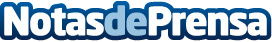 'Seda de Florencia', una historia de superación en la que un grupo de mujeres cambia el rumbo de sus vidasLa novela de Pilar de la Rosa presenta la historia de varias mujeres que fundan, con éxito, un taller de confección de camisones de lujo en los años 50Datos de contacto:Editorial TregolamServicios editoriales918 675 960Nota de prensa publicada en: https://www.notasdeprensa.es/seda-de-florencia-una-historia-de-superacion Categorias: Literatura Sociedad Entretenimiento http://www.notasdeprensa.es